ХимияТема: «Решение задач на тему: «Алканы»»Задание:  Выполнить по карточке вариант 2.Выполненное задание принести на урок по расписанию.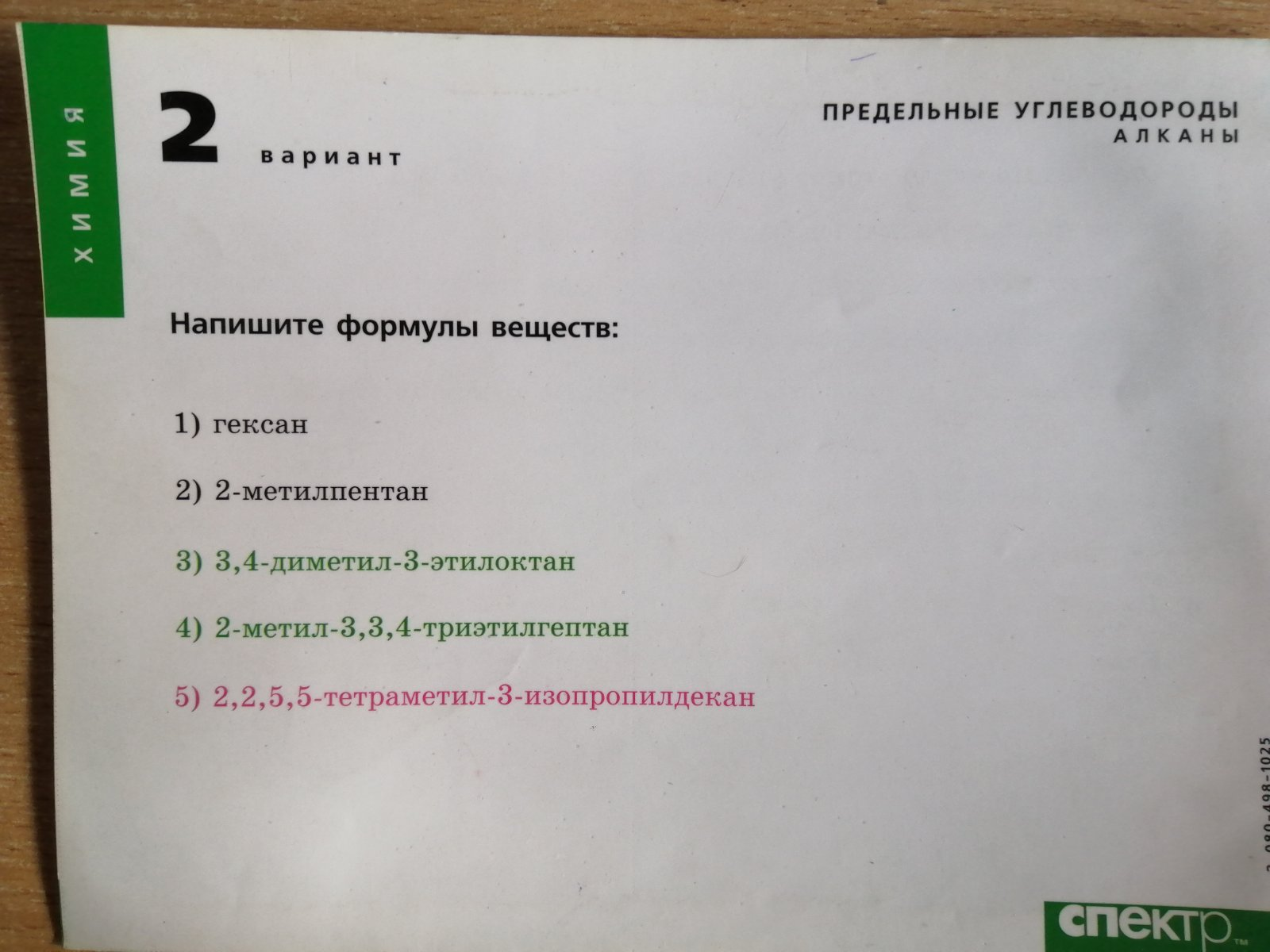 